	Register Your Team - Register Your TeamDESTINATIONIMAGINATIONS•••••REGISTER YOUR TEAMTournament Registration Invoice – Lone Star Finals 2024School District:Invoice/Team #750- Challenge:	Level,Tournament: Lone Star Finals- State Tournament RegistrationPaid to: Texas Destination Imagination, P.O. Box 8634, Greenville, TX 75404Statement date February 3, 2024Tournament FeesTournament FeeTotal Tournament Fees TransactionsTotal Transactions Balance Due 350.00Paying by check: Texas Destination does not accept personal checks. However, school checks are accepted. School checks payable to:  Texas Destination Imagination, P.O. Box 8634, Greenville, TX 75404. Personal checks will be returned. We do not accept personal checks. Please allow 2-3 business days for processing. Teams will not be allowed to compete without meeting the payment deadline. Please plan accordingly. Teams will not be scheduled without a P.O. or payment on file by March 7, 2024.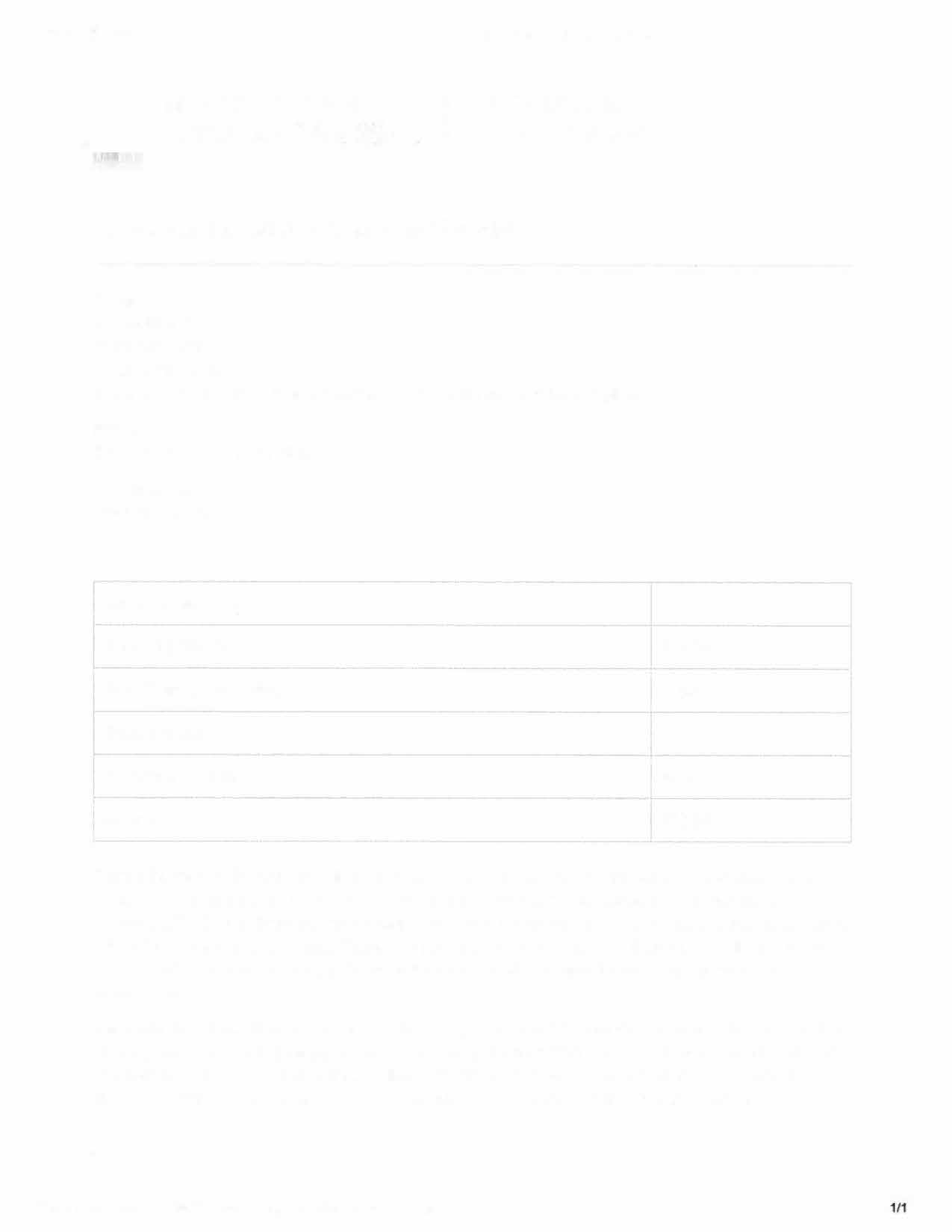 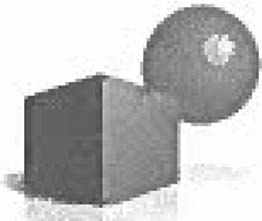 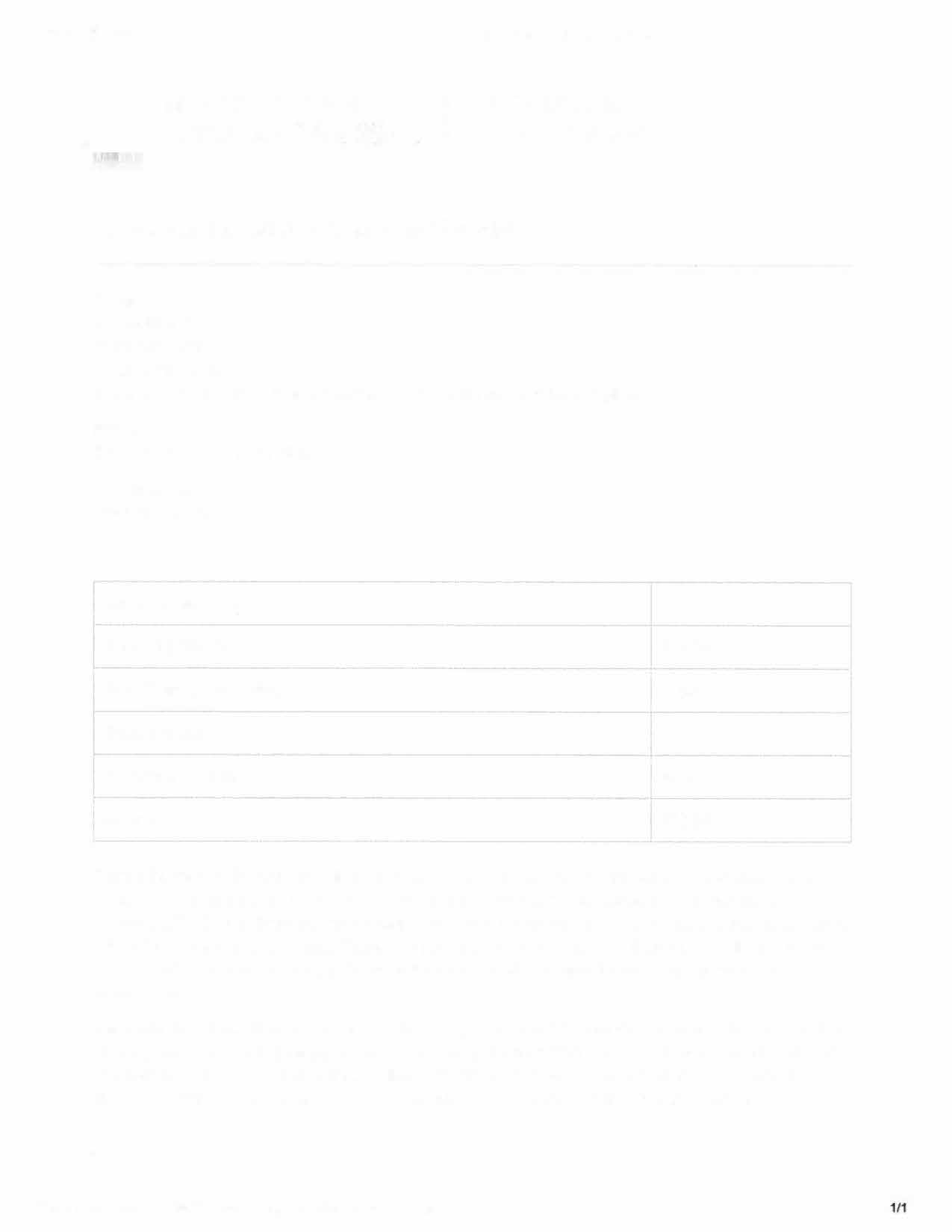 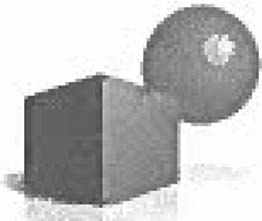 Submitting PO Option: Texas Destination Imagination accepts school district purchase orders. Please scan the official purchase order to jarvisj@greenvilleisd.com by noon on March 7, 2024 (by noon). Purchase orders should be payable to Texas Destination Imagination or TXCPSO, P.O. Box 8634, Greenville, TX 75404. Please allow 2-3 business days for processing. Teams will not be scheduled if the deadline is not met. Important: Team Managers are responsible for ensuring payment is made and registration is submitted online prior to the deadline. The team will not be scheduled without meeting these deadlines. 